Publicado en  el 24/04/2015 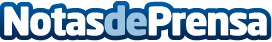 Honda Heritage Center: un museo para celebrar el pasado y el futuroDatos de contacto:Nota de prensa publicada en: https://www.notasdeprensa.es/honda-heritage-center-un-museo-para-celebrar_1 Categorias: Inteligencia Artificial y Robótica Automovilismo Industria Automotriz http://www.notasdeprensa.es